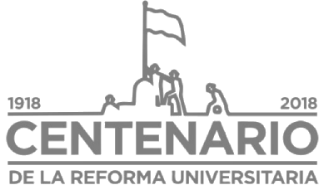 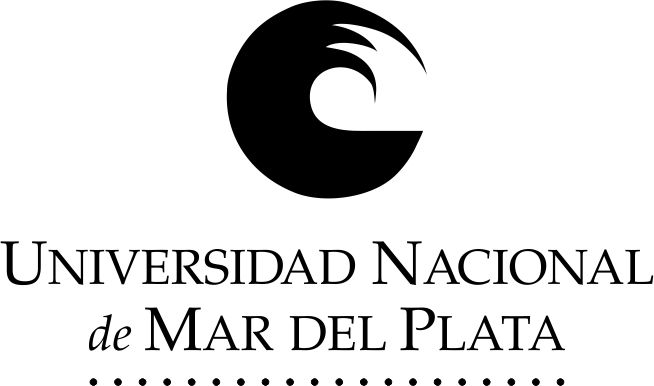 SPEZIFISCHES ABKOMMEN ZUR ZUSAMMENARBEIT ZWISCHEN DER NATIONALUNIVERSITÄT MAR DEL PLATA UND DER UNIVERSITÄT VON …......................................................Die Nationaluniversität Mar del Plata mit der Anschrift  Bautista Alberdi Nº 2695, in  Mar del Plata, nachstehend UNMDP genannt, zum einen, wird vertreten durch Ihren Rektor C.P.N Alfredo Remo Lazzeretti DNI Nº.....................Zum anderen die Universität …..................................................., nachstehend U........... genannt, mit der Anschrift …........................................................................, wird hier vertreten durch Ihren Rektor …..................................................................., Dokument Nº …............					IN ANBETRACHT						dass die unterzeichnenden Partner, mit Datum vom …........................, einen Rahmenvertrag zur  institutionellen Zusammenarbeit in Fortbildung und Forschung für die Bereiche Recht, Wirtschaft, Wissenschaft und Humanwissenschaft abgeschlossen haben.		dass beide Seiten ihr Interesse bekunden, die Zusammenarbeit und gegenseitige technische Unterstützung durch die klare Festsetzung von Zielen mittels der Unterzeichnung spezifischerer Vereinbarungen zu stärken.dass die UNMDP und die U.................................. im Rahmen ihrer Ziele festlegen, das Hochschulsystem durch die Entwicklung eines akademischen Programms, unter anderem, für die Weiterbildung, Forschung und deren Transfer,  zu verbessern.	dass die UNMDP und die U.........................................ihre Anstrengungen durch die Entwicklung von akademischen Programmen  zur Weiterbildung, Forschung und zum technologischen Austausch zwischen beiden Vertragspartnern gebündelt haben.dass seitens der UNMDP die Notwendigkeit zu Weiterbildungsprogrammen für Studenten im Aufbaustudium sowie zu weiterführenden Hochschulbildungs-programmen besteht.dass beide Institutionen die nötige Kapazität zur Verfügung stellen, um Planungen und Programme zur Verbesserung der Hochschulbildung in beiden Ländern anzustoßen. Aufgrund des oben festgelegten, kommen beide Vertragspartner  überein, 	das folgende SPEZIEFISCHE ABKOMMEN zu vereinbaren, mit dem Ziel, das 	Projekt 	und /oder die Aktivität ….......................................................voran zu bringen, 	unter Einhaltung der folgenden Klauseln:ERSTENS: Gegenstand der VereinbarungDie Vertragspartner kommen darin überein, dass es Gegenstand dieses Vertrages ist, folgendes durchzuführen: ….....................................................................................................................ZWEITENS: Einzelheiten der durchzuführenden TätigkeitenDRITTENS: Übereinkunft der VertragspartnerUm die Ziele dieses Vertrages einzuhalten, verpflichten sich die unterzeichnenden Universitäten zu folgendem:a) b)  VIERTENS: VERANTWORTLICHE FÜR DIE AUS – UND DURCHFÜHRUNG FÜNFTENS: FINANZIERUNGSECHSTENS: GEISIGES EIGENTUMDer Austausch von akademischer Information und die Durchführung gemeinsamer Publikationen werden angestrebt.  Die geistigen Eigentumsrechte, welche sich aus den in diesem Rahmen durchgeführten Arbeiten ergeben, stehen beiden Seiten zu. Publikationen müssen diesen Vertrag als die Grundlage der Arbeit benennen.SIEBTENS: VERTEILUNG DER GEWINNE  Auch die Verteilung der finanziellen Erlöse, welche  aus der kommerziellen Vermarktung der Ergebnisse resultieren, Rechte auf geistiges Eigentum, Patente sowie Nutzungslizenzen oder Dienstleistungen an Dritte usw., sind Gegenstand dieses Vertrages. ACHTENS: GÜLTIGKEIT. VERTRAGSDAUER. KÜNDIGUNGDer vorliegende Vertrag hat eine Gültigkeit von zwei (2) Jahren, gerechnet vom Tage seiner Unterzeichnung. Er wird automatisch  um den gleichen Zeitraum verlängert, es sei denn, mindestens einer der Vertragspartner erklärt sich nicht dazu bereit, und das mit einer Frist von mindestens sechs (6) Monaten vor Ablauf des Vertrages. Gleichwohl, kann jeder der Vertragspartner einseitig, ohne Angabe von Gründen,  mit einer Kündigungsfrist von sechs (6) Monaten, diesen Vertrag auflösen. Aus der Kündigung leitet sich kein Recht auf Schadensersatzleistungen jeglicher Natur ab. In beiden Fällen, soll die Beendigung des Vertrages nicht den Verlauf von Projekten und Kursen beeinträchtigen, sodass kein schwerwiegender Schaden für einen der Vertragspartner oder Dritte entsteht. Die Arbeitsgeräte, Instrumente, und bibliografisches Material, welches jede Universität der anderen zur Verfügung stellt,  müssen dem Eigentümer innerhalb eines festgelegten Zeitraums  und in einwandfreiem Zustand – abgesehen vom normalen Abgriff bei fachgerechten Gebrauch  innerhalb des vorgesehenen Verwendungszweckes - zurückgegeben werden. Eventuell notwendige Reparaturen sind vom Entleiher zu tragen.NEUNTENS: SCHLICHTUNG IN STRETFRAGENIm Sinne dieses Abkommens bekräftigen die Vertragspartner ihren besten Willen zur Zusammenarbeit und möchten bei den durchzuführenden Arbeiten ein Beispiel des guten Willens und der Kooperation geben. Beide Seiten sagen sich gegenseitig zu, jedweden Konflikt, jede Auseinandersetzung und /oder Verständigungsschwierigkeit, die evtl. auftreten könnte, in direkter Form, unter Einhaltung der zuständigen Hierarchie, zu lösen. ZEHNTES: Die Unterzeichnung dieses Vertrages schließt weder aus, dass die unterzeichnenden Vertragspartner zusammen oder einzeln ähnliche Abkommen mit anderen nationalen oder ausländischen  Institutionen schließen, noch sind davon bestehende Abkommen betroffen.  ELFTENS: Im Einverständnis mit den oben stehenden  Vertragsklauseln, wird dieser Vertrag in drei (3) Exemplaren, mit dem gleichen Inhalt und Verwendungszweck verfasst, in der Stadt Mar del Plata, am …........................ im Monat …...........................                                . . . . . . . C.P.N Alfredo Remo LAZERRETTIRektorRektor  UNIVERSITÄT...NATIONALUNIVERSITÄT MAR DEL PLATA